Podstawa prawnaUstawa z dnia 27 kwietnia 2001r. Prawo ochrony środowiska Ustawa z dnia 14 grudnia 2012r. o odpadach Ustawa z dnia 27 kwietnia 2001r. o odpadach Ustawa z dnia 20 stycznia 2005r. o recyklingu pojazdów wycofanych z eksploatacji Miejsce załatwienia sprawyWydziałWydział Gospodarki Komunalnej i ŚrodowiskaReferatReferat Gospodarki OdpadamiOsoba odpowiedzialna za załatwienie sprawyAgnieszka Krzysiek - specjalistaLokalizacja/Nr pokoju25-659 Kielce, ul. Strycharska 6, pok.  413Telefon tel. (041) 36 76 657E-mailagnieszka.krzysiek@um.kielce.plGodziny przyjęć 7:30 – 15:30 od poniedziałku do piątkuWymagane dokumenty Pozwolenie na wytwarzanie odpadów - wniosek sporządzony zgodnie z art. 180a i art. 184 ustawy z dnia 27 kwietnia 2001r. Prawo ochrony środowiska Zezwolenie na zbieranie odpadów - wniosek sporządzony zgodnie z art. 42 ust. 1 ustawy z dnia 14 grudnia 2012r. o odpadach Zezwolenie na przetwarzanie odpadów - wniosek sporządzony zgodnie z art. 42 ust. 2 ustawy z dnia 14 grudnia 2012r. o odpadach Zezwolenie na zbieranie i przetwarzanie odpadów - wniosek sporządzony zgodnie z art. 42 ust. 1 i ust. 2 ustawy z dnia 14 grudnia 2012r. o odpadach Zezwolenia na zbieranie odpadów w związku z prowadzeniem punktu zbierania pojazdów wycofanych z eksploatacji – art. 39 ustawy z dnia 20 stycznia 2005r. o recyklingu pojazdów wycofanych z eksploatacji Oryginał dowodu zapłaty należnej opłaty skarbowej.OpłatyDecyzje podlegają opłacie skarbowej w wysokości od pozwoleń wydawanych w związku z wykonywaną działalnością gospodarczą – 2 011zł z zastrzeżeniem pkt 2.od pozwoleń wydawanych w związku z działalnością gospodarczą wykonywaną przez mikroprzedsiębiorców oraz małych i średnich przedsiębiorców - 506złod zezwolenia na zbieranie, przetwarzanie, zbieranie i przetwarzanie oraz zbieranie odpadów w związku z prowadzeniem punktu zbierania pojazdów - 616złTermin załatwienia sprawyWydanie decyzji następuje w terminie 1 miesiąca od daty złożenia wymaganych dokumentów, w przypadku skomplikowanej sprawy - w terminie 2 miesięcy od daty złożenia dokumentów.Tryb odwoławczyOd decyzji przysługuje stronie prawo wniesienia odwołania do Samorządowego Kolegium Odwoławczego w Kielcach, w terminie 14 dni od daty jej doręczenia. Odwołanie wnosi się za pośrednictwem Prezydenta Miasta. Informacje dodatkoweBrak ZałącznikiBrak Miejsce złożenia wnioskuKancelaria Ogólna Urzędu Miasta Kielce- ul. Rynek 1, 25-303 Kielce (pok. nr 12)- ul. Strycharska 6, 25-659 Kielce (pok. nr 12)Urząd Miasta Kielce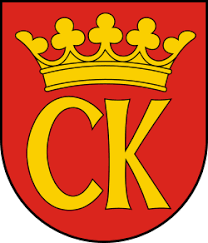 KARTA USŁUG NR GKŚ/44/2019obowiązuje od dnia KARTA USŁUG NR GKŚ/44/2019obowiązuje od dnia Wydawanie decyzji dotyczących gospodarki odpadamiWydawanie decyzji dotyczących gospodarki odpadamiStrona 1 z 2